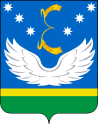           АДМИНИСТРАЦИЯ        МУНИЦИПАЛЬНОГО              ОБРАЗОВАНИЯ        КРЫЛОВСКИЙ РАЙОН    Орджоникидзе, ул., д. 43, ст-ца. Крыловская,                 Краснодарский край, 352080,                 e-mail: adm@krilovskaya.ru  тел.: (86161)3-14-84,ф.: 35-7-84 ИНН 2338007747                 _17.08.2021_        На №_______________  от___________________Заключениеоб оценке регулирующего воздействияпроекта постановления администрациимуниципального образования Крыловский район «Об утверждении Порядка проведения открытого конкурса на право получения свидетельства об осуществлении перевозок по одному или нескольким муниципальным маршрутам регулярных перевозок автомобильным транспортом в муниципальном образовании Крыловский район»         Администрация муниципального образования Крыловский район в лице отдела   экономического  развития администрации муниципального образования Крыловский район как уполномоченного органа по проведению оценки регулирующего воздействия проектов муниципальных нормативных  правовых  актов  муниципального  образования  Крыловский район рассмотрела проект постановления муниципального образования Крыловский район «Об утверждении Порядка проведения открытого конкурса на право получения свидетельства об осуществлении перевозок по одному или нескольким муниципальным маршрутам регулярных перевозок автомобильным транспортом в муниципальном образовании Крыловский район»  (далее - проект), внесенный отделом жилищного, коммунального хозяйства, транспорта и связи для подготовки настоящего Заключения и сообщает следующее.В соответствии с Порядком проведения оценки регулирующего воздействия проектов муниципальных нормативных правовых актов муниципального образования Крыловский район, устанавливающих новые или изменяющих  ранее предусмотренные муниципальными нормативными правовыми актами обязанности  для субъектов предпринимательской и инвестиционной деятельности, утвержденным постановлением администрации муниципального образования Крыловский район от 30 августа 2018 года № 288  (далее – Порядок проведения оценки регулирующего воздействия) проект подлежит проведению оценки регулирующего воздействия.По результатам рассмотрения установлено, что при подготовке проекта требования Порядка разработчиком соблюдены.Проект направлен разработчиком для проведения оценки регулирующеговоздействия впервые.Проведен анализ результатов исследований, проводимых регулирующим органом с учетом установления полноты рассмотрения всех возможных вариантов правового регулирования выявленной проблемы, а также эффективности способов решения проблемы в сравнении с действующим на момент проведения процедуры оценки регулирующего воздействия правовым регулированием рассматриваемой сферы общественных отношений.Разработчиком предложен один вариант правового регулирования - принятие муниципального правового акта, утверждающего Порядок проведения открытого конкурса на право получения свидетельства об осуществлении перевозок по одному или нескольким муниципальным маршрутам регулярных перевозок автомобильным транспортов в муниципальном образовании Крыловский район  и  Шкалу для оценки критериев при оценке и сопоставлении заявок на участие в открытом конкурсе на право получения свидетельства об осуществлении перевозок по одному или нескольким муниципальным маршрутам регулярных перевозок автомобильным транспортом в муниципальном образовании Крыловский район (далее – Порядок).В качестве альтернативы рассмотрен вариант непринятия муниципального нормативного правового акта.          Проведено сравнение указанных вариантов правового регулирования. Выбор варианта правового регулирования сделан, исходя из оценки возможности достижения заявленных целей правового регулирования. Учтено, что вариант невмешательства органа местного самоуправления в условиях отсутствия правового регулирования в данной сфере общественных отношений противоречит требованиям действующего законодательства и рекомендациям администрации Краснодарского края в лице министерства транспорта и дорожного хозяйства.  Проблема, на решение которой направлено предлагаемое проектом правовое регулирование, заключается в  нарушении юридическими лицами и индивидуальными предпринимателями обязательных требований, требований, установленных муниципальными правовыми актами обязательных требований законодательства, включая устранение причин, факторов и условий, способствующих возможному нарушению обязательных требований и отсутствие нормативного правового регулирования по осуществлению отделом жилищного, коммунального хозяйства, транспорта и связи администрации муниципального образования Крыловский район контроля за выполнением перевозчиками условий муниципального контракта или свидетельства об осуществлении перевозок по муниципальному маршруту в границах муниципального образования Крыловский район.Рассматриваемым проектом предлагается утвердить нормы организационных мероприятий и конкурсных процедур и приведение их в соответствии с Федеральным Законом 220-ФЗ «Об организации регулярных перевозок пассажиров и багажа автомобильным транспортом и городским наземным электрическим транспортом в Российской Федерации» на территории района.Проведена оценка эффективности предложенных регулирующим органом вариантов правового регулирования, основанных на сведениях, содержащихся в соответствующих разделах сводного отчета, и установлено следующее:   проблема Регулирующим органом сформулирована точно;определены потенциальные адресаты предлагаемого правового регулирования: юридические лица, индивидуальные предприниматели, осуществляющие либо планирующие осуществлять регулярные пассажирские перевозки на муниципальных маршрутах регулярного сообщения, органы местного самоуправления – заказчики перевозок на территории муниципального образования Крыловский район.  количественная оценка участников не ограничена, определить точное количество не представляется возможным, ориентировочно 3;цели предлагаемого правового регулирования направлены на решение выявленной проблемы, выбраны объективно;сроки достижения заявленных целей совпадают с датой вступления в силу правового регулирования, в связи с чем отсутствует необходимость в последующем мониторинге их достижения;прослеживается практическая реализуемость заявленных целей предлагаемого правового регулирования; дополнительных расходов потенциальных адресатов предлагаемого правового регулирования, а также расходов местного бюджета (бюджета муниципального образования Крыловский район), связанных с введением предлагаемого правового регулирования, не предполагается, за исключением случаев устранения выявленных нарушений перевозчиком, на которые перевозчику могут потребоваться финансовые ресурсы, оценить которые не представляется возможным;риски введения предлагаемого правового регулирования отсутствуют.В соответствии с Порядком установлено следующее:1. Потенциальными группами участников общественных отношений, интересы которых будут затронуты правовым регулированием, являются:Юридические лица и индивидуальные предприниматели, планирующие осуществлять пассажирские перевозки на территории муниципального образования Крыловский район.2. Проблема, на решение которой направлено правовое регулирование, заключается в следующем:- отсутствие нормативного правового регулирования по осуществлению отделом жилищного, коммунального хозяйства, транспорта и связи контроля за выполнением перевозчиками условий муниципальных контрактов на территории МО  Крыловский район.- полномочия по осуществлению контроля уполномоченным органом за соблюдением альтернативным способов закупок услуг для муниципальных нужд.На основании вышеизложенного возникла необходимость в разработке данного проекта постановления администрации МО Крыловский район.  Проектом постановления предлагается утвердить:- Порядок проведения открытого конкурса на право получения свидетельства об осуществлении перевозок по одному или нескольким муниципальным маршрутам регулярных перевозок автомобильным транспортом в муниципальном образовании Крыловский район;- Приложение к Порядку проведения открытого конкурса на право получения свидетельства об осуществлении перевозок по одному или нескольким муниципальным маршрутам регулярных перевозок автомобильным транспортом в муниципальном образовании Крыловский район – Шкалу для оценки критериев при оценке и сопоставлении заявок на участие в открытом конкурсе на право получения свидетельства об осуществлении перевозок по одному или нескольким муниципальным маршрутам регулярных перервозок автомобильным транспортом в муниципальном образовании Крыловский район. Предусмотренное проектом правовое регулирование иными правовыми, информационными или организационными средствами не представляется возможным.3. Цель предлагаемого правового регулирования соответствует принципам правового регулирования, установленным законодательством Российской Федерации и Краснодарского края: Федеральным законом  от 13 июля 2015 года № 220-ФЗ «Об организации регулярных перевозок пассажиров и багажа автомобильным транспортом и городским наземным электрическим транспортом  в Российской Федерации и о внесении изменений в отдельные законодательные акты », законом Краснодарского края от 21 декабря 2018 года № 3931-КЗ «Об организации регулярных перевозок пассажиров и багажа автомобильным транспортом в Краснодарском крае».4. Проект предусматривает положения, которые устанавливают обязанности для потенциальных адресатов предлагаемого правового регулирования:- обязательное прохождение отбора хозяйствующих субъектов путем проведения открытого конкурса на право получения свидетельства об осуществлении перевозок по одному или нескольким муниципальным маршрутам регулярных перевозок автомобильным транспортом на территории района;- применение бальной оценки претендентов на заключение муниципального контракта при оценке  и сопоставлении заявок. 5. Риски недостижения целей правового регулирования, а также возможные негативные последствия от введения правового регулирования для экономического развития муниципального образования Крыловский район отсутствуют.6. Дополнительные расходы бюджета муниципального образования Крыловский район, понесенные от регулирующего воздействия предлагаемого проекта муниципального нормативного правового акта, не предполагаются.Рассчитать размер всех возможных расходов по группе потенциальных адресатов правового регулирования не представляется возможным, в связи с тем, что неограниченно количество заявителей на проведение процедуры торгов.Необоснованные расходы, связанные с регулирующим воздействием проекта, отсутствуют. 7. В соответствии с Порядком уполномоченный орган провел публичные консультации по проекту в период с 28 июля 2021 по 3 августа 2021 года.8. Уведомление о проводимых публичных консультациях было размещено    на официальном Интернет-портале администрации муниципального образования Крыловский район (www.krilovskaya.ru) в разделе «Документы», подразделе «Оценка регулирующего воздействия и экспертиза».В настоящее время сайт находится в стадии разработки, отладки и наполнения контентом. Все предыдущие материалы по проведению ОРВ остались в предыдущей версии сайта. Новый адрес сайта krilovskaya.ru.Кроме того, проект направлялся индивидуальному предпринимателю С.Ф. Данилову, руководителю ООО «Кристалл» С.В.  с которыми заключены соглашения о взаимодействии при проведении оценки регулирующего воздействия. 9.  В период проведения публичных консультаций замечаний и предложений от участников публичных консультаций по проекту не поступало.         10. В связи с тем, что проект  муниципального нормативного правового акта не содержит положений, устанавливающих или изменяющих ранее предусмотренные, определена низкая степень регулирующего воздействия.  11.  По результатам оценки регулирующего воздействия сделаны выводы об отсутствии в представленном проекте положений, вводящих избыточные административные обязанности, запреты и ограничения для юридических лиц или способствующих их введению,  оказывающих негативное влияние на отрасли экономики муниципального образования Крыловский район, способствующих возникновению необоснованных расходов юридических лиц, а также необоснованных расходов местного бюджета (бюджета муниципального образования Крыловский район), и о возможности его дальнейшего согласования.Начальник отдела экономического развития администрации муниципального образования Крыловский район                                                                             С.В. Киселева     